22.02.23. В рамках реализации плана мероприятий, приуроченных СВО на территории Украины, учителя предметники  провели единый  урок с использованием ИКТ.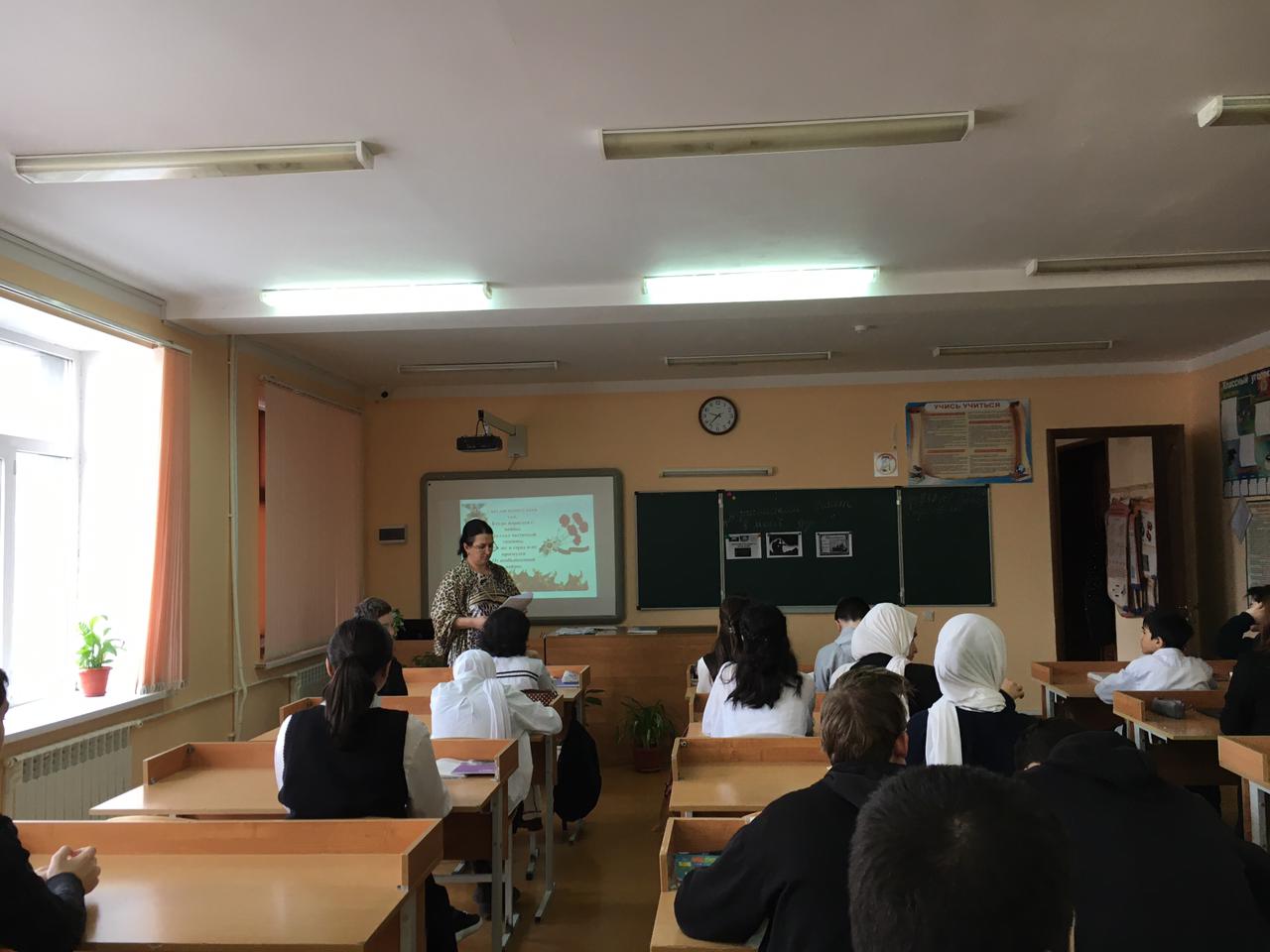 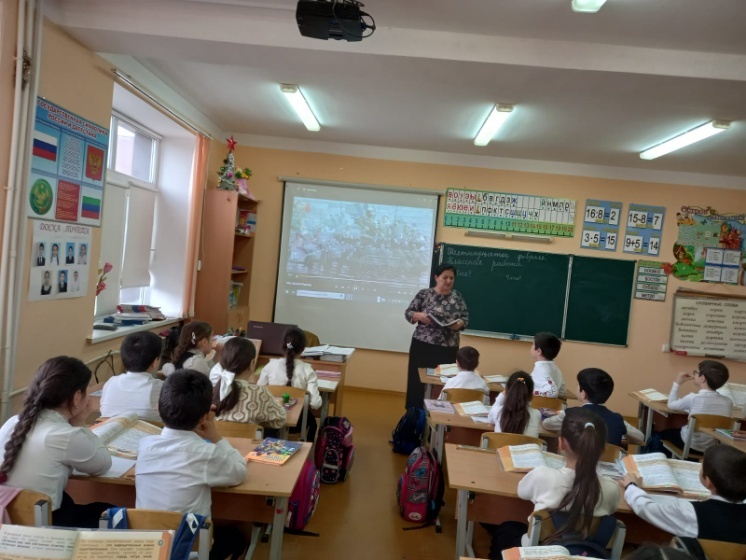 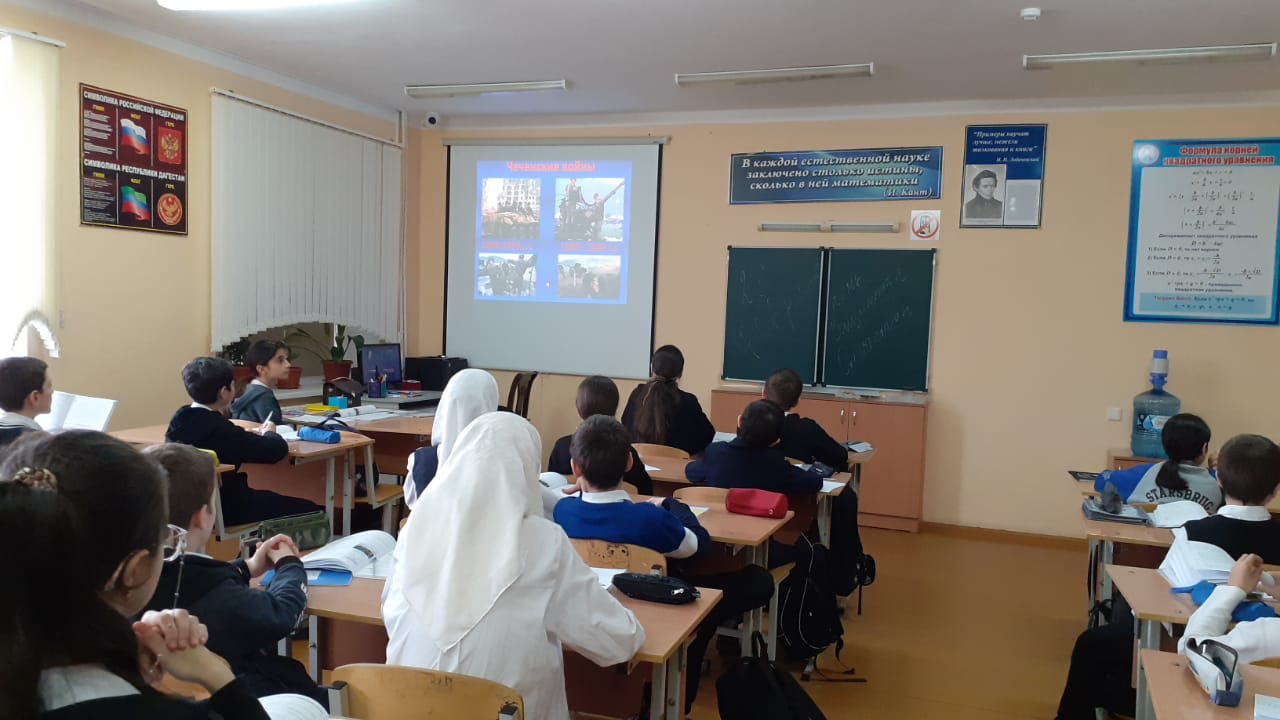 